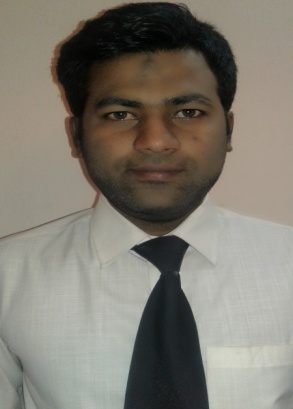 SAFDAR.C/o-Mob: - +971504973598Safdar.343393@2freemail.com To work and grow with an organization which gives me opportunity to utilize my interpersonal skill to fulfillment of the organization’s objective.Worked as Account Assistant in AGARWAL& SON’s TEXTILES from April 2014 to Dec 2016.Worked as foreign exchange telex transfer in REDHA AL ANSARI EXCHANGE EST from May 2011 to May 19 2013.Worked as an accountant in COLLEGE OF HOME SCIENCE from 2008-2010.Bachelors of Commerce from Rajasthan University (2005-2008).Intermediate with C.E.C from Dharmavant Junior College, Hyderabad.S.S.C from St. John public school, Hyderabad.Handling the accounts job in the Branch.Perform financial transactions (cash, transfers, foreign, exchange) timely and accurately.Being vigilant and alert on possible fraud.Inward and outward transactions processing.Experience in detection and preventing of anti-money launderingProcessing the EWPS and dispatch salary to the employeesEliminate risk of cash differences by following diligently the process set & ensuring accurate delivery of cash to customer.Coordination with Head Office for branch related task.Monitoring the inward and outward transfers and prepare reports for the Head Office.Preparation of sales reports.Training conducted by National Bond Corporation in issuing of ‘National Bonds’.Training conducted by National Bank of Abu Dhabi related to E-government debit card.Internal training in (AML) Anti Money LaunderingTraining in Western union money transfer.Training in EWPS system for the salary payment of employees.MS-Office (Word, Excel, Power Point).Accounting Packages Tally,Focus,& Wings.Operating system MS-DOS, windows 2000.Date of Birth			:   02/04/1982.Sex				:   Male.Marital Status			:   marriedNationality			:   INDIAN.Hobbies                                  :  Browsing.Languages Known		:   English, Hindi, Urdu, and Telugu.Visa Status			:   Visit VisaCareer Objective:Work Experience:Education :Major Job Responsibilities:Training and Seminars attended:Computer Skills:Personal Profile: